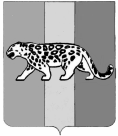 ПРИМОРСКИЙ КРАЙАДМИНИСТРАЦИЯ НАДЕЖДИНСКОГО МУНИЦИПАЛЬНОГО РАЙОНАП О С Т А Н О В Л Е Н И Е       с. Вольно-НадеждинскоеО комиссии по делам несовершеннолетних и защите их прав Надеждинского муниципального районаРуководствуясь Федеральным законом 06.10.2003г № 131-ФЗ «Об общих принципах организации местного самоуправления в Российской Федерации», 
Федеральным законом от 24.06.1999 № 120-ФЗ «Об основах системы профилактики безнадзорности и правонарушений несовершеннолетних», Постановлением Правительства РФ от 06.11.2013 № 995 «Об утверждении Примерного положения о комиссиях по делам несовершеннолетних и защите их прав», Уставом Надеждинского муниципального района,  администрация Надеждинского муниципального района ПОСТАНОВЛЯЕТ:Создать Комиссию по делам несовершеннолетних и защите их прав Надеждинского муниципального района и утвердить её состав (Приложение № 1) (прилагается). Утвердить Положение о Комиссии по делам несовершеннолетних и защите их прав Надеждинского муниципального района (Приложение № 2) (прилагается). Общему отделу администрации Надеждинского муниципального района (Ульянич) опубликовать настоящее постановление в районной газете «Трудовая слава».Отделу информатизации администрации Надеждинского муниципального района (Кихтенко) разместить настоящее постановление на официальном сайте администрации Надеждинского муниципального района в информационно-телекоммуникационной сети «Интернет».Признать утратившим силу постановление администрации муниципального района от 31.08.2016 № 472 «О комиссии по делам несовершеннолетних и защите их прав Надеждинского муниципального района».  Контроль над исполнением настоящего постановления возложить на заместителя главы администрации Надеждинского муниципального района, курирующего социальные вопросы.Глава администрации Надеждинского муниципального района					     Р.С. АбушаевСОСТАВКомиссии по делам несовершеннолетних и защите их прав Надеждинского муниципального района Приложение № 2к постановлению администрацииНадеждинского муниципального                                                                                 района от                      №        ПОЛОЖЕНИЕ О КОМИССИИ ПО ДЕЛАМ НЕСОВЕРШЕННОЛЕТНИХ И ЗАЩИТЕ ИХ ПРАВ НАДЕЖДИНСКОГО МУНИЦИПАЛЬНОГО РАЙОНА.1. Общие положенияНастоящее положение о комиссии по делам несовершеннолетних и защите их прав Надеждинского муниципального района (далее - Положение) принято в соответствии с Конституцией Российской Федерации, Федеральными законами 06.10.2003г «131-ФЗ «Об общих принципах организации местного самоуправления в Российской Федерации», от 24.06.1999г. № 120-ФЗ «Об основах системы профилактики безнадзорности и правонарушений несовершеннолетних», Законом Приморского края от 08.11.2005г. № 296-КЗ «О комиссиях по делам несовершеннолетних и защите их прав», иными нормативными (муниципальными нормативными) правовыми актами, регулирующими правоотношения в сфере профилактики безнадзорности и правонарушений несовершеннолетних, и определяет порядок образования и деятельности комиссии по делам несовершеннолетних и защите их прав Надеждинского муниципального района (далее-Комиссия)1.2 Комиссия является коллегиальным органом системы профилактики безнадзорности и правонарушений несовершеннолетних на территории Надеждинского муниципального района, созданным при администрации Надеждинского муниципального районаКомиссия в своей деятельности руководствуется Конституцией Российской Федерации, Федеральными законами 06.10.2003г «131-ФЗ «Об общих принципах организации местного самоуправления в Российской Федерации», от 24.06.1999г. № 120-ФЗ «Об основах системы профилактики безнадзорности и правонарушений несовершеннолетних», Законом Приморского края от 08.11.2005г. № 296-КЗ «О комиссиях по делам несовершеннолетних и защите их прав», иными нормативными (муниципальными нормативными) правовыми актами, регулирующими правоотношения в сфере профилактики безнадзорности и правонарушений несовершеннолетних, настоящим Положением.Комиссия взаимодействует с администрацией Надеждинского муниципального района, с органами и учреждениями системы профилактики безнадзорности и правонарушений несовершеннолетних, общественными организациями.Комиссия имеет печать и бланки со своим наименованиемПоложение о Комиссии, её персональный и численный состав утверждается постановление администрации Надеждинского муниципального района.Основные направления деятельности комиссии.Комиссия в пределах своей компетенции:Координируют деятельности органов и учреждений системы профилактики безнадзорности и правонарушений несовершеннолетних на территории Надеждинского муниципального района.Обеспечивает осуществление мер, предусмотренных федеральным и краевым законодательством, по защите и восстановлению прав и законных интересов несовершеннолетних, защите их от всех форм дискриминации, физического или психического насилия, оскорбления, грубого обращения, сексуальной и иной эксплуатации, выявлению и устранению причин и условий, способствующих безнадзорности, беспризорности, правонарушениям и антиобщественным действиям несовершеннолетних;Анализирует выявленные органами и учреждениями системы профилактики причины и условия безнадзорности и правонарушений несовершеннолетних, принимают меры по их устранению;Утверждает межведомственные планы (программы, порядки взаимодействия) по наиболее актуальным направлениям в области профилактики безнадзорности и правонарушений несовершеннолетних, защиты их прав и законных интересов;Участвуют в разработке и реализации целевых программ Надеждинского муниципального района, направленных на защиту прав и законных интересов несовершеннолетних, профилактику их безнадзорности и правонарушений;Принимает меры по совершенствованию деятельности органов и учреждений системы профилактики по итогам анализа и обобщения представляемых органами и учреждениями системы профилактики сведений об эффективности принимаемых ими мер по обеспечению защиты прав и законных интересов несовершеннолетних, профилактике их безнадзорности и правонарушений;Принимает меры по совершенствованию взаимодействия органов и учреждений системы профилактики с социально ориентированными некоммерческими организациями, общественными объединениями и религиозными организациями, другими институтами гражданского общества и гражданами, по привлечению их к участию в деятельности по профилактике безнадзорности и правонарушений несовершеннолетних, защите их прав и законных интересов, их социально-педагогической реабилитации;Может утверждать составы межведомственных рабочих групп по изучению деятельности органов и учреждений системы профилактики и порядок их работы с несовершеннолетними и семьями, находящимися в социально опасном положении, а также деятельности по профилактике вовлечения несовершеннолетних в совершение правонарушений и антиобщественных действий, предупреждению случаев насилия и всех форм посягательств на жизнь, здоровье и половую неприкосновенность несовершеннолетнихРассматривает дела об административных правонарушениях предусмотренных Кодексом Российской Федерации об административных правонарушениях и Законом Приморского края от 05.03.2007г. № 44-КЗ «Об административных правонарушениях в Приморском крае»Рассматривает жалобы и заявления несовершеннолетних, родителей и иных законных представителей и других лиц, связанные с нарушением или ограничением прав и законных интересов несовершеннолетних.Подготавливает совместно с соответствующими органами или учреждениями представляемые в суд материалы по вопросам, связанным с содержанием   несовершеннолетних   в     специальных          учебно-воспитательных учреждениях закрытого типа, а также по иным вопросам, предусмотренным законодательством Российской Федерации;Даёт согласие организациям, осуществляющим образовательную деятельность, на отчисление несовершеннолетних обучающихся, достигших возраста 15 лет и не получивших основного общего образования;Даёт при наличии согласия родителей или иных законных представителей несовершеннолетнего обучающегося и органа местного самоуправления, осуществляющего управление в сфере образования, согласие на оставление несовершеннолетним, достигшим возраста 15 лет, общеобразовательной организации до получения основного общего образования. Комиссия принимает совместно с родителями (законными представителями) несовершеннолетнего, достигшего возраста 15 лет и оставившего общеобразовательную организацию до получения основного общего образования, и органами местного самоуправления, осуществляющими управление в сфере образования, не позднее чем в месячный срок меры по продолжению освоения таким несовершеннолетним образовательной программы основного общего образования в иной форме обучения и с его согласия по трудоустройству;Обеспечивает оказание помощи в бытовом устройстве несовершеннолетних, освобожденных из учреждений уголовно-исполнительной системы либо вернувшихся из специальных учебно-воспитательных учреждений, а также состоящих на учете в уголовно-исполнительных инспекциях, содействие в определении форм устройства других несовершеннолетних, нуждающихся в помощи государства, оказание помощи по трудоустройству несовершеннолетних (с их согласия);Применяет меры воздействия в отношении несовершеннолетних, их родителей или иных законных представителей в случаях и порядке, которые предусмотрены законодательством Российской Федерации и законодательством субъектов Российской Федерации;Принимает решения на основании заключения психолого-медико-педагогической комиссии о направлении несовершеннолетних в возрасте от 8 до 18 лет, нуждающихся в специальном педагогическом подходе, в специальные учебно-воспитательные учреждения открытого типа с согласия родителей или иных законных представителей, а также самих несовершеннолетних в случае достижения ими возраста 14 лет;Подготавливает и направляет информацию, отчеты о работе по профилактике безнадзорности и правонарушений несовершеннолетних на территории Надеждинского муниципального района в Приморскую межведомственную комиссию по делам несовершеннолетних и защите их прав и в администрацию Надеждинского муниципального района Рассматривает информацию (материалы) о фактах совершения несовершеннолетними, не подлежащими уголовной ответственности в связи с не достижением возраста наступления уголовной ответственности, общественно опасных деяний и принимают решения о применении к ним мер воздействия или о ходатайстве перед судом об их помещении в специальные учебно-воспитательные учреждения закрытого типа, а также ходатайства, просьбы, жалобы и другие обращения несовершеннолетних, их родителей или иных законных представителей, относящиеся к установленной сфере деятельности комиссий;Обращается в суд по вопросам возмещения вреда, причиненного здоровью несовершеннолетнего, его имуществу, и (или) морального вреда в порядке, установленном законодательством Российской Федерации;Даёт совместно с соответствующей государственной инспекцией труда согласие на расторжение трудового договора с работниками в возрасте до 18 лет по инициативе работодателя (за исключением случаев ликвидации организации или прекращения деятельности индивидуального предпринимателя);Координирует проведение органами и учреждениями системы профилактики индивидуальной профилактической работы в отношении категорий лиц, указанных в статье 5 Федерального закона "Об основах системы профилактики безнадзорности и правонарушений несовершеннолетних";Утверждает межведомственные планы (программы) индивидуальной профилактической работы или принимают постановления о реализации конкретных мер по защите прав и интересов детей в случаях, если индивидуальная профилактическая работа в отношении лиц, указанных в статье 5 Федерального закона "Об основах системы профилактики безнадзорности и правонарушений несовершеннолетних", требует использования ресурсов нескольких органов и (или) учреждений системы профилактики, и контролируют их исполнение;Содействует привлечению социально ориентированных некоммерческих организаций и общественных объединений к реализации межведомственных планов (программ) индивидуальной профилактической работы;Подготавливает и организует проведение заседаний и иных плановых мероприятий Комиссии;Осуществляет контроль за своевременностью подготовки и представления материалов для рассмотрения на заседаниях Комиссии;Ведет делопроизводство Комиссии;Оказывает консультативную помощь представителям органов и учреждений системы профилактики, органов местного самоуправления и организациям, участвующим в подготовке материалов к заседанию комиссии, при поступлении соответствующего запроса;Участвует в организации межведомственных мероприятий по профилактике безнадзорности и правонарушений несовершеннолетних, в том числе межведомственных конференций, совещаний, семинаров;Участвует по приглашению органов и организаций в проводимых ими проверках, совещаниях, семинарах, коллегиях, конференциях и других мероприятиях по вопросам профилактики безнадзорности и правонарушений несовершеннолетних;Организует рассмотрение Комиссией поступивших в комиссию обращений граждан, сообщений органов и учреждений системы профилактики по вопросам, относящимся к ее компетенции;Осуществляет сбор, обработку и обобщение информации, необходимой для решения задач, стоящих перед Комиссией;Осуществляет сбор и обобщение информации о численности лиц, предусмотренных статьей 5 Федерального закона "Об основах системы профилактики безнадзорности и правонарушений несовершеннолетних", в отношении которых органами и учреждениями системы профилактики проводится индивидуальная профилактическая работа;Обобщает сведения о детской безнадзорности, правонарушениях несовершеннолетних, защите их прав и законных интересов для представления на рассмотрение Комиссии с целью анализа ситуации;Подготавливает информационные и аналитические материалы по вопросам профилактики безнадзорности и правонарушений несовершеннолетних;Организует по поручению председателя комиссии работы экспертных групп, штабов, а также консилиумов и других совещательных органов для решения задач, стоящих перед Комиссией;Осуществляет взаимодействия с федеральными государственными органами, федеральными органами государственной власти, органами государственной власти субъектов Российской Федерации, органами местного самоуправления, общественными и иными объединениями, организациями для решения задач, стоящих перед Комиссией;Направлять запросы в органы и учреждения системы профилактики безнадзорности и правонарушений несовершеннолетних, органы местного самоуправления, организации, Комиссии о представлении необходимых для рассмотрения на заседании комиссии материалов (информации) по вопросам, отнесенным к ее компетенции;Обеспечивает доступ к информации о деятельности комиссии путем участия в подготовке публикаций и выступлений в средствах массовой информации, в информационно-телекоммуникационной сети "Интернет" без использования в публикациях и выступлениях сведений, разглашение которых нарушает охраняемые законом права и интересы несовершеннолетних, их родителей или иных законных представителей.Организация деятельности КомиссииКомиссия формируется в составе председателя комиссии, двух заместителей председателя комиссии, ответственного секретаря комиссии и членов комиссии.Председателем Комиссии является заместитель главы администрации Надеждинского муниципального района, курирующий социальные вопросы. Председатель Комиссии непосредственно руководит деятельностью Комиссии, определяет повестку дня заседаний Комиссии и порядок их проведения. В случае отсутствия на заседании председателя Комиссии его обязанности исполняет заместитель председателя комиссии.В случае отсутствия ответственного секретаря его обязанности по ведению и подписанию протокола заседания комиссии по делам несовершеннолетних и защите их прав  возлагаются на секретаря заседания комиссии по делам несовершеннолетних и защите их прав. Секретарь комиссии по делам несовершеннолетних и защите их прав выбирается в начале заседания из числа членов комиссии по делам несовершеннолетних и защите их прав большинством голосов от присутствующих на заседании членов комиссии. Одним из заместителей председателя Комиссии является начальник Управления образования администрации Надеждинского муниципального района.На постоянной штатной основе в состав Комиссии входят ответственный секретарь и инспектор по работе с детьми, имеющие высшее педагогическое или юридическое образование и опыт работы с несовершеннолетними не менее трёх лет либо опыт работы с несовершеннолетними в комиссиях не менее пяти лет). Ответственный секретарь и инспектор по работе с детьми являются муниципальными служащими администрации Надеждинского муниципального района, работают на постоянной штатной основе и освобождены от других обязанностей. Ответственный секретарь замещает должность муниципальной службы - не ниже главного специалиста 1 разряда, инспектор по работе с детьми - не ниже ведущего специалиста 1 разряда.Членами Комиссии являются руководители (их заместители) органов и учреждений системы профилактики, а также могут являться представители иных государственных (муниципальных) органов и учреждений, представители общественных объединений, религиозных конфессий, граждане, имеющие опыт работы с несовершеннолетними, депутаты соответствующих представительных органов, другие заинтересованные лица.Председателем, заместителем председателя, ответственным секретарем и членом Комиссии может быть гражданин Российской Федерации, достигший возраста 21 года.Полномочия председателя, заместителя председателя, ответственного секретаря, члена Комиссии прекращаются при наличии следующих оснований:1) подача письменного заявления о прекращении полномочий председателя комиссии (заместителя председателя, ответственного секретаря или члена комиссии) уполномоченным органам (должностным лицам);2) признание председателя комиссии (заместителя председателя, ответственного секретаря или члена комиссии) решением суда, вступившим в законную силу, недееспособным, ограниченно дееспособным и безвестно отсутствующим или умершим;3) прекращение полномочий Комиссии;4) увольнение председателя Комиссии (заместителя председателя, ответственного секретаря или члена комиссии) с занимаемой должности в органе или учреждении системы профилактики, ином государственном органе, органе местного самоуправления или общественном объединении, от которого указанное лицо было включено (делегировано) в состав Комиссии;5) отзыв (замена) председателя Комиссии (заместителя председателя, ответственного секретаря или члена Комиссии) по решению руководителя органа или учреждения системы профилактики, иного государственного органа, органа местного самоуправления или общественного объединения, от которого указанное лицо было включено (делегировано) в ее состав;6) систематическое неисполнение или ненадлежащее исполнение председателем Комиссии (заместителем председателя, ответственным секретарем или членом Комиссии) своих полномочий;7) по факту смерти.При прекращении полномочий председатель комиссии (заместитель председателя, ответственный секретарь или член Комиссии) исключаются из ее состава, за исключением прекращения полномочий в соответствии с подпунктами "2" (в части признания лица, входящего в состав Комиссии, решением суда, вступившим в законную силу, умершим), "3" и "7" пункта 3.7 настоящего Положения.Деятельность Комиссии осуществляется в соответствии с планом работы на год, разрабатываемым с учётом предложений, поступивших от членов Комиссии не позднее, чем за месяц до начала планируемого года, и утверждённым на заседании Комиссии (далее – план работы)Заседания Комиссии проводятся в соответствии с планом работы не реже двух раз в месяц, под председательством председателя Комиссии либо заместителя председателя Комиссии и считаются правомочными, если на них присутствует не менее половины от общего числа ее членов. В случае необходимости могут проводиться внеочередные и выездные заседания Комиссии. Члены Комиссии участвуют в её заседаниях без права замены.Предложения в проект плана работы Комиссии вносятся в комиссию ее членами в письменной форме в сроки, определенные председателем комиссии или постановлением Комиссии, если законодательством субъекта Российской Федерации не предусмотрено иное.Предложения в проект плана работы Комиссии могут направляться членам Комиссии для их предварительного согласования.Проект плана работы Комиссии формируется на основе предложений, поступивших в Комиссию, по согласованию с председателем комиссии выносится для обсуждения и утверждения на заседании в конце года, предшествующего году реализации плана работы Комиссии.Изменения в план работы Комиссии вносятся на заседании Комиссии на основании предложений лиц, входящих в ее состав.Члены Комиссии, должностные лица органов и учреждений системы профилактики, органы местного самоуправления и организаций, которым во исполнение плана работы Комиссии поручена подготовка соответствующих информационных материалов для рассмотрения на заседаниях комиссии, несут персональную ответственность за качество и своевременность их представления.Предложения по рассмотрению вопросов на заседании Комиссии должны содержать:1) наименование вопроса и краткое обоснование необходимости его рассмотрения на заседании Комиссии;2) информацию об органе (организации, учреждении), и (или) должностном лице, и (или) члене комиссии, ответственных за подготовку вопроса;3) перечень соисполнителей (при их наличии);4) срок рассмотрения на заседании комиссии.Информационные материалы по вопросам, включенным в повестку заседания Комиссии, представляются в Комиссию органами (организациями, учреждениями), должностными лицами, членами Комиссии, ответственными за их подготовку, в соответствии с планом работы комиссии не позднее, чем за 10 дней до дня проведения заседания и включают в себя:1) справочно-аналитическую информацию по вопросу, вынесенному на рассмотрение;2) предложения в проект постановления Комиссии по рассматриваемому вопросу;3) особые мнения по представленному проекту постановления Комиссии, если таковые имеются;4) материалы согласования проекта постановления Комиссии с заинтересованными органами и учреждениями системы профилактики, иными государственными органами и органами местного самоуправления;5) иные сведения, необходимые для рассмотрения вопроса.В случае непредставления материалов в установленный настоящим Положением срок или их представления с нарушением требований к данным материалам вопрос может быть снят с рассмотрения либо перенесен для рассмотрения на другое заседание в соответствии с решением председателя Комиссии.Повестка заседания, проекты постановлений по вопросам, включенным в повестку заседания, и соответствующие материалы по данным вопросам направляются членам комиссии не позднее, чем за 3 рабочих дня до дня проведения заседания.Члены Комиссии и иные участники заседания, которым направлены повестка заседания, проект постановления и иные материалы, при наличии замечаний и предложений представляют их в комиссию до начала проведения заседания.О дате, времени, месте и повестке заседания Комиссии извещается прокурор.Решения Комиссии принимаются большинством голосов от числа присутствующих на заседании членов Комиссии.При голосовании член Комиссии имеет один голос и голосует лично. Член Комиссии вправе на заседании Комиссии довести до сведения членов комиссии свое особое мнение по вопросу, вынесенному на голосование. Особое мнение, изложенное в письменной форме, прилагается к протоколу заседания Комиссии.Результаты голосования, оглашенные председателем Комиссии, вносятся в протокол заседания Комиссии.В протоколе заседания Комиссии указываются:1) наименование Комиссии;2) дата, время и место проведения заседания;3) сведения о присутствующих и отсутствующих членах Комиссии, иных лицах, присутствующих на заседании;4) повестка дня;5) отметка о способе документирования заседания коллегиального органа (стенографирование, видеоконференция, запись на диктофон и др.). 6) наименование вопросов, рассмотренных на заседании Комиссии, и ход их обсуждения;7) результаты голосования по вопросам, обсуждаемым на заседании Комиссии;8) решение, принятое по рассматриваемому вопросу.Протокол заседания Комиссии подписывается председательствующим на заседании Комиссии и секретарём заседания КомиссииК протоколу заседания Комиссии прилагаются материалы докладов по вопросам, рассмотренным на заседании комиссии, справочно-аналитическая и иная информация (при наличии).Протокол заседания комиссии по делам несовершеннолетних и защите их прав подписывается председательствующим на заседании и ответственным секретарем. В период отсутствия ответственного секретаря его обязанности по ведению и подписанию протокола заседания комиссии по делам несовершеннолетних и защите их прав возлагаются на секретаря заседания комиссии по делам несовершеннолетних и защите их прав. Секретарь заседания комиссии по делам несовершеннолетних и защите их прав выбирается в начале заседания из числа членов комиссии по делам несовершеннолетних и защите их прав большинством голосов от количества присутствующих на заседании членов комиссии.Председатель Комиссии:1) осуществляет руководство деятельностью Комиссии; 2) председательствует на заседании Комиссии и организует её работу.3) имеет право решающего голоса на заседании Комиссии;4) представляет Комиссию в государственных органах, органах местного самоуправления;5) утверждает повестку дня заседания Комиссии;6) назначает дату заседания Комиссии;7) даёт заместителю председателя, ответственному секретарю, членам Комиссии обязательные для исполнения поручения по вопросам, отнесённым к компетенции Комиссии;8) представляет уполномоченным органам предложения по формированию персонального состава Комиссии;9) осуществляет контроль над исполнением плана работы Комиссии, подписывает постановления Комиссии;10) обеспечивает представление установленной отчётности о работе по профилактике безнадзорности и правонарушений несовершеннолетних в порядке, установленном частью 2 статьи 21(1) закона Приморского края от 08.11.2005 № 296-КЗ «О комиссиях по делам несовершеннолетних и защите их прав на территории Приморского края»11) председатель Комиссии несёт персональную ответственность за организацию работы Комиссии и предоставление два раза в год до 15 июля (за первое полугодие) и до 15 января (за год) отчёта о работе по профилактике безнадзорности и правонарушений несовершеннолетних, о выявленных нарушениях прав и законных интересов несовершеннолетних на территории Надеждинского муниципального района, содержащего информацию о состоянии работы по профилактике безнадзорности, беспризорности и правонарушений несовершеннолетних, о выявленных нарушениях прав и законных интересов несовершеннолетних на территории Надеждинского муниципального района, а также о принятых мерах по территории Надеждинского муниципального района, а также принятых мерах по устранению причин и условий, способствующих этому, восстановлению нарушенных прав, обеспечению защиты прав и законных интересов несовершеннолетних12) участвует в заседании Комиссии и его подготовке;13) участвует в обсуждении постановлений, принимаемых Комиссией по рассматриваемым вопросам (делам), и голосуют при их принятии;14) посещает организации, обеспечивающие реализацию несовершеннолетними их прав на образование, труд, отдых, охрану здоровья и медицинскую помощь, жилище и иных прав, в целях проверки поступивших в комиссию сообщений о нарушении прав и законных интересов несовершеннолетних, наличии угрозы в отношении их жизни и здоровья, ставших известными случаях применения насилия и других форм жестокого обращения с несовершеннолетними, а также в целях выявления причин и условий, способствовавших нарушению прав и законных интересов несовершеннолетних, их безнадзорности и совершению правонарушений;Заместитель председателя Комиссии:1) выполняет поручения председателя Комиссии2) исполняет обязанности председателя в его отсутствие3) обеспечивает контроль над исполнением постановлений Комиссии;4) обеспечивает контроль над своевременной подготовкой материалов для рассмотрения на Комиссии5) участвует в заседании Комиссии и его подготовке;6) участвует в обсуждении постановлений, принимаемых Комиссией по рассматриваемым вопросам (делам), и голосуют при их принятии;7) посещает организации, обеспечивающие реализацию несовершеннолетними их прав на образование, труд, отдых, охрану здоровья и медицинскую помощь, жилище и иных прав, в целях проверки поступивших в комиссию сообщений о нарушении прав и законных интересов несовершеннолетних, наличии угрозы в отношении их жизни и здоровья, ставших известными случаях применения насилия и других форм жестокого обращения с несовершеннолетними, а также в целях выявления причин и условий, способствовавших нарушению прав и законных интересов несовершеннолетних, их безнадзорности и совершению правонарушений;8) вносит предложения об отложении рассмотрения материала (дела) и о запросе дополнительных материалов по делу;Ответственный секретарь Комиссии:1) осуществляет подготовку материалов для рассмотрения на заседании Комиссии;3) выполняет поручения председателя и заместителя председателя Комиссии;4) оповещает членов Комиссии и лиц, участвующих в заседании Комиссии о времени месте заседания, проверяет их явку, знакомит с материалами по вопросам, выносимым на рассмотрение комиссии;5) осуществляет подготовку и проектов постановлений принимаемых Комиссией по результатам рассмотрения соответствующего вопроса на заседании, в срок до трёх рабочих дней со дня заседании Комиссии6) вручает под роспись или направляет почтовым отправлением членам Комиссии, а также другим заинтересованным лицам копии постановлений Комиссии в срок не позднее трёх рабочих дней со дня подписания постановления Комиссии.7) обеспечивает вручение копий постановлений комиссии.8.) участвует в заседании комиссии и его подготовке9) вносит предложения об отложении рассмотрения материала (дела) и о запросе дополнительных материалов по делу;10) участвует в обсуждении постановлений, выносимых Комиссией по рассматриваемым вопросам (делам), и голосуют об их принятии.11) посещает организации, обеспечивающие реализацию несовершеннолетними их прав на образование, труд, охрану здоровья и медицинскую помощь, жилище и иных прав, в целях проверки поступивших в комиссию сообщений о нарушении прав и законных интересов несовершеннолетних, наличии угрозы  их жизни и здоровья, ставших известными  случаев применения насилия и других форм жестокого обращения  с несовершеннолетними. 3.30 Члены Комиссии обладают равными правами при рассмотрении о обсуждении вопросов (дел) и осуществляют следующие функции:1) участвуют в заседании комиссии и его подготовке;2) предварительно (до заседания комиссии) знакомятся с материалами по вопросам, выносимым на её заседание;3) вносят предложения об отложении рассмотрения материала (дела) и о запросе дополнительных материалов по делу;4) вносят предложения по совершенствованию работы по профилактике безнадзорности и правонарушений несовершеннолетних, защите их прав и законных выявлению и устранению причин и условий, способствующих безнадзорности и правонарушениям несовершеннолетних;5) участвуют в обсуждении постановлений, выносимых комиссией по рассматриваемым вопросам (делам), и голосуют об их принятии.6) составляют протоколы  об административных правонарушениях в случаях и порядке, установленном Кодексом Российской Федерации об административных правонарушениях;7) посещают организации, обеспечивающие реализацию несовершеннолетними их прав на образование, труд, охрану здоровья и медицинскую помощь, жилище и иных прав, в целях проверки поступивших в комиссию сообщений о нарушении прав и законных интересов несовершеннолетних, наличии угрозы  их жизни и здоровья, ставших известными  случаев применения насилия и других форм жестокого обращения  с несовершеннолетними. 8) выполняют поручения председателя Комиссии.9) информируют председателя Комиссии о своем участии в заседании или причинах отсутствия на заседании.Права КомиссииКомиссия в пределах своей компетенции имеет право:Запрашивать и бесплатно получать от государственных органов, органов местного самоуправления, организаций независимо от организационно-правовых форм необходимые для работы сведения;Приглашать должностных лиц, специалистов, граждан для получения от них информации и объяснений по рассматриваемым вопросам;Привлекать для участия в работе представителей государственных органов, органов местного самоуправления, организаций независимо от организационно-правовых форм и других заинтересованных лиц;Вести прием несовершеннолетних, родителей (иных законных представителей) несовершеннолетних и иных лиц;Ставить перед компетентными органами вопрос о привлечении к ответственности должностных лиц и граждан в случае невыполнения ими постановлений Комиссий и непринятия мер по выполнению представлений КомиссийПрименять к несовершеннолетнему, совершившему противоправное деяние, меры воспитательного воздействия в соответствии с федеральным законодательством;Применять меры воздействия к родителям (иным законным представителям) несовершеннолетнего, иным лицам за нарушение его прав и законных интересов в соответствии с федеральным законодательством;Обращаться в суд с исками в соответствии с федеральным законодательством;Принимать постановления, которые обязательны для исполнения государственными и общественными организациями, предприятиями и учреждениями, должностными лицами и гражданами;Осуществлять иные права, предусмотренные федеральным законодательством.Члены Комиссии посещают организации, обеспечивающие реализацию несовершеннолетним их прав на образование, труд, отдых, охрану здоровья и медицинскую помощь, жилище и иных прав, в целях проверки поступивших в Комиссию сообщений о нарушении прав и законных интересов несовершеннолетних, наличии угрозы в отношении их жизни и здоровья, ставших известными в случаях применения насилия и других форм жестокого обращения с несовершеннолетними, а также в целях выявления причин и условий, способствовавших нарушению прав и законных интересов несовершеннолетних, их безнадзорности и совершению правонарушений.Подготовка заседания комиссии по делам несовершеннолетних и защите их правМатериалы, поступившие на рассмотрение в Комиссию, в целях обеспечения своевременного и правильного разрешения предварительно изучаются председателем или заместителем председателя Комиссии В процессе предварительного изучения поступивших материалов определяются:1)подведомственность комиссии по делам несовершеннолетних и защите их прав поступивших материалов;2) круг лиц, подлежащих вызову или приглашению на заседание комиссии по делам несовершеннолетних и защите их прав;3) необходимость проведения дополнительной проверки поступивших материалов и обстоятельств, имеющих значение для правильного и своевременного их рассмотрения; необходимость истребования дополнительных материалов;4) целесообразность принятия иных мер, имеющих значение для своевременного рассмотрения материалов.По результатам предварительного изучения материалов могут приниматься следующие решения:1) о назначении дела к рассмотрению с извещением заинтересованных лиц о дате, времени и месте заседания Комиссии по делам несовершеннолетних и защите их прав;2) о возвращении полученных материалов, если они не подведомственны Комиссии или требуют проведения дополнительной проверки, направившим материалы органам;3) о проведении проверки, обследования по поступившим материалам или поручении их проведения специалистам.Подготовленные к рассмотрению материалы в обязательном порядке предоставляются для ознакомления несовершеннолетнему, его родителям (иным законным представителям), в предусмотренных законом случаях защитнику.О дате, времени и месте проведения заседания Комиссии извещается несовершеннолетний, его родители (иные законные представители), иные лица, чье участие в заседании будет признано обязательным, прокурор.Поступившие в Комиссию материалы должны быть рассмотрены в 15-дневный срок с момента их поступления. Указанный срок может быть продлен по мотивированному постановлению (определению) Комиссии в случаях поступления ходатайства от одного из участников рассмотрения дела и (или) необходимости дополнительного выяснения обстоятельств дела, а также в случае уклонения несовершеннолетнего, его родителей (иных законных представителей) от явки на заседание комиссии, если дело не может быть рассмотрено без их присутствия.Порядок проведения заседания комиссии по делам несовершеннолетних и защите их правЗаседания Комиссии проводятся по мере необходимости и являются правомочными при наличии не менее половины членов состава Комиссии.На заседании Комиссии обязательно присутствие несовершеннолетнего, в отношении которого рассматривается дело, его родителей (иных законных представителей), а в необходимых случаях - педагога, иных лиц по усмотрению Комиссии.Материалы в отношении несовершеннолетнего, его родителей (иных законных представителей), за исключением материалов о совершении несовершеннолетним общественно опасного деяния до достижения возраста, с которого наступает уголовная ответственность, могут быть рассмотрены в их отсутствие при условии надлежащего извещения о дате, времени и месте проведения заседания и неполучении Комиссией ходатайства об отложении рассмотрения.Материалы о правонарушениях несовершеннолетних Комиссия рассматривает при необходимости на закрытом заседании. На время исследования материалов дел, обсуждение которых может отрицательно повлиять на несовершеннолетнего, Комиссия вправе удалить его из зала заседания.При рассмотрении материалов, связанных с нарушением прав и законных интересов несовершеннолетнего, Комиссия обязана всесторонне изучить обстоятельства, выяснить причины и условия указанных нарушений и принять меры, обеспечивающие защиту прав и интересов несовершеннолетнего.Рассматривая материалы в отношении несовершеннолетнего, родителей (иных законных представителей) несовершеннолетнего, Комиссия заслушивает объяснения несовершеннолетнего, его родителей (иных законных представителей), потерпевшего, свидетелей, защитника, представителя общественной организации, а также заключение прокурора и после всестороннего рассмотрения обстоятельств дела принимает одно из следующих решений:1) применить меры воздействия, предусмотренные федеральными законами и иными нормативными правовыми актами Российской Федерации;2) прекратить дело (при наличии обстоятельств, предусмотренных законодательством об административных правонарушениях);3) отложить рассмотрение дела и провести дополнительную проверку;4) передать дело в органы прокуратуры, суд, другие органы по подведомственности.Меры воздействия, применяемые комиссией по делам несовершеннолетних и защите их прав в отношении несовершеннолетнегоПо результатам рассмотрения материалов (дел) в отношении несовершеннолетнего Комиссия может применять к нему следующие меры воздействия:1) возложение обязанности принесения публичного или в иной форме извинения потерпевшему за причинение морального вреда или материального ущерба;2) замечание;3) предупреждение;4) выговор;5) строгий выговор;6) подготовка ходатайства о направлении несовершеннолетнего в специальное учебно-воспитательное учреждение закрытого типа при наличии для этого оснований, установленных федеральным законодательством.К родителям (законным представителям) несовершеннолетнего, злостно не выполняющим обязанности по содержанию, воспитанию и обучению несовершеннолетнего либо отрицательно влияющим на его поведение, Комиссия может применять следующие меры воздействия:1.) предупреждение;2) сообщение по месту работы (службы);3) меры воздействия, предусмотренные федеральным законодательством.Меры по обеспечению проведения заседания комиссии Несовершеннолетний, воспитывающийся и (или) обучающийся в образовательной организации, до рассмотрения дела о правонарушении для обеспечения явки на заседание Комиссии может быть отдан под надзор администрации этой организации. Руководитель образовательной организации содействует явке воспитанника (обучающегося). При неявке на заседание Комиссии без уважительных причин несовершеннолетний, его родители (иные законные представители) могут быть подвергнуты принудительному приводу через органы внутренних дел в порядке, установленном законодательством.Неявка на заседание Комиссии без уважительных причин свидетелей, представителей органов и учреждений, в которых воспитывается или обучается несовершеннолетний, работодателей, других лиц, чье присутствие признано обязательным, влечет за собой наложение административного взыскания в порядке, установленном Кодексом Российской Федерации об административных правонарушениях.Акты, принимаемые комиссиейКомиссии в целях реализации своих полномочий принимают постановления по вопросам, отнесенным к их компетенции. Постановления Комиссий принимаются по результатам рассмотрения конкретных материалов в отношении несовершеннолетних, их родителей (иных законных представителей) и других лиц, представлений образовательных организаций, работодателей, обращений и ходатайств иных органов и организаций независимо от организационно-правовых форм, а также по результатам обсуждения вопросов по координации деятельности органов и учреждений системы профилактики безнадзорности и правонарушений несовершеннолетних. Постановления Комиссий обязательны для исполнения органами и учреждениями системы профилактики безнадзорности и правонарушений несовершеннолетних. При получении постановления органы и учреждения системы профилактики безнадзорности и правонарушений несовершеннолетних обязаны сообщить Комиссии о принятых мерах в срок, указанный в постановлении. Неисполнение постановлений комиссии по делам несовершеннолетних и защите их прав влечет ответственность, установленную федеральным законодательством. В случаях, предусмотренных Кодексом Российской Федерации об административных правонарушениях, Комиссией выносятся определения. В случаях, предусмотренных Кодексом Российской Федерации об административных правонарушениях, члены Комиссии составляют протоколы об административных правонарушениях.Постановления Комиссии Решение Комиссии выносится в форме постановления. Постановление Комиссии прав принимается большинством голосов членов комиссии, участвующих в заседании. В случае равенства голосов голос председателя на заседании Комиссии является решающим. Постановление Комиссии должно быть изложено в письменной форме и мотивировано. В постановлении о применении меры воздействия, устройстве несовершеннолетних либо принятии иных мер к защите прав или законных интересов несовершеннолетнего указываются:1) наименование комиссии по делам несовершеннолетних и защите их прав;2) дата рассмотрения дела;3) сведения о лице, в отношении которого рассматривается дело;4) обстоятельства, установленные при рассмотрении дела;5) выявленные нарушения прав и законных интересов несовершеннолетних, причины и условия, способствующие безнадзорности, беспризорности, правонарушениям и антиобщественным действиям несовершеннолетних, меры по их устранению и сроки принятия указанных мер;6) доказательства, на основании которых принято решение;7) нормативный правовой акт, предусматривающий ответственность за правонарушение либо гарантирующий права несовершеннолетнего;8) принятое по делу решение;9) предлагаемые Комиссией меры помощи несовершеннолетнему и способы ее оказания. Постановление Комиссии по результатам рассмотрения дел об административных правонарушениях оформляется в соответствии с Кодексом Российской Федерации об административных правонарушениях.  Постановление подписывается председательствующим и оглашается немедленно по окончании рассмотрения дела.Копия постановления или выписка из него вручается под роспись заинтересованным лицам или направляется указанным лицам и в соответствующие органы или учреждения в течение трех дней с момента его принятия. Постановление Комиссии может быть обжаловано в порядке, установленном федеральным законодательством.Отчеты комиссииКомиссия подготавливают и направляют в Приморскую краевую межведомственную комиссию по делам несовершеннолетних и защите их прав, органы местного самоуправления соответствующего муниципального образования два раза в год до 15 июля (за первое полугодие) и до 15 января (за год) отчеты о работе по профилактике безнадзорности и правонарушений несовершеннолетних на территории Надеждинского муниципального района, содержащие информацию о состоянии работы по профилактике безнадзорности, беспризорности и правонарушений несовершеннолетних, о выявленных нарушениях прав и законных интересов несовершеннолетних на территории Надеждинского муниципального района, а также о принятых мерах по устранению причин и условий, способствующих этому, восстановлению нарушенных прав, обеспечению защиты прав и законных интересов несовершеннолетних.Приложение № 1к постановлению администрации Надеждинского муниципального района от                         №ГРИГОРЬЕВА Светлана АнатольевнаЗаместитель главы администрации Надеждинского муниципального района по социальным вопросам, председатель комиссииСОКОЛОВА Ирина Александровна Начальник управления образования администрации Надеждинского муниципального района, заместитель председателя комиссии ФОКИНА Татьяна Евгеньевна Исполняющая обязанности начальника Управления культуры, физической культуры, спорта и молодёжной политики Надеждинского муниципального района, заместитель председателя  комиссииСТРОГОНОВА Елена СергеевнаНачальник отдела по Надеждинскому муниципальному району, отделения по Артёмовскому городскому округу Краевого казённого учреждения «Центр социальной поддержки населения Приморского края, член комиссииМЕЛИХОВАНаталья СергеевнаНачальник отдела опеки и попечительства Надеждинского муниципальному району, член комиссии.СОБОЛЕВСКАЯ Татьяна ЮрьевнаНачальник филиала по Надеждинскому району ФКУ ГУФСИН России по Приморскому краю, член комиссии.МАЛАХОВА Татьяна АлександровнаНачальник отдела надзорной деятельности по Надеждинскому муниципальному району УНД ИПР МЧС России по Приморскому краю, член комиссии.ГУСЬКОВАИрина ВикторовнаГлавный специалист 2 разряда администрации Надеждинского муниципального района, инспектор по работе с детьми комиссии по делам несовершеннолетних и защите их прав Надеждинского муниципального района член комиссии.КУРЫШЕВА Мария АлександровнаСтарший инспектор отдела учёта выплат и реализации социальных программ отдела по Надеждинскому муниципальному району департамента труда и социального развития Приморского края, член комиссии (заинтересованное лицо).ПРЕОБРАЖЕНСКАЯОксана ВалерьевнаНачальник отдела по Надеждинскому району отделения Краевого бюджетного учреждения «Центр занятости населения в г.Артёме», член комиссии.СОКОЛОВА Светлана Александровнаспециалист по работе с семьёй КГБУСО Артёмовский социально-реабилитационный центр для несовершеннолетних», член комиссии (заинтересованное лицо).КУРИЛЕНКО Галина ВикторовнаЗаведующая педиатрическим отделением Краевого бюджетного учреждения здравоохранения «Центральная районная больница Надеждинского муниципального района», член комиссии.МИХАЙЛОВА Неля АлексеевнаСтарший инспектор отдела участковых уполномоченных подразделения по делам несовершеннолетних ОМВД России по Надеждинскому району полиции, член комиссии (заинтересованное лицо). Ушаков Александр ВладимировичНачальник ОМВД России по Надеждинскому району, член комиссии.